Όνομα : ____________________________________________Ημερομηνία : ______________________________________ Να γράψεις με ωραία γράμματα :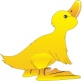 Α α     Α α     Α αΠα πα     Πα πα     Πι πι     Πι πι Να χωρίσεις τη λέξη παπί πρώτα σε φωνούλες και μετά σε γράμματα : Στις λέξεις που ακολουθούν να κυκλώσεις με κόκκινο χρώμα τα  πα  και με πράσινο τα  πι : Να κυκλώσεις με κόκκινο χρώμα τις εικόνες που έχουν μέσα  πα  και με πράσινο τις εικόνες που έχουν μέσα  πι . Στη συνέχεια να ζωγραφίσεις όλες τις εικόνες με όμορφα χρώματα :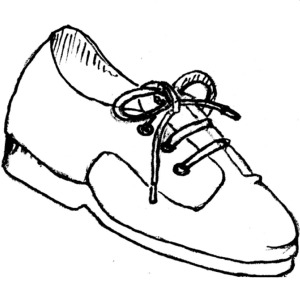 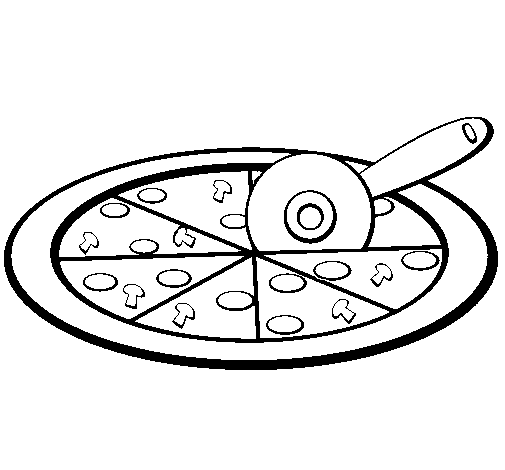 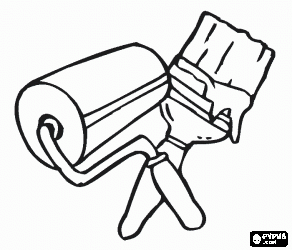 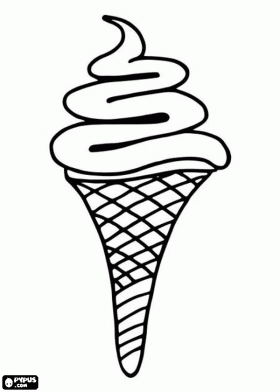 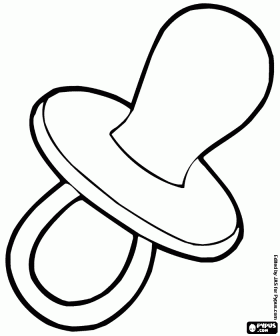 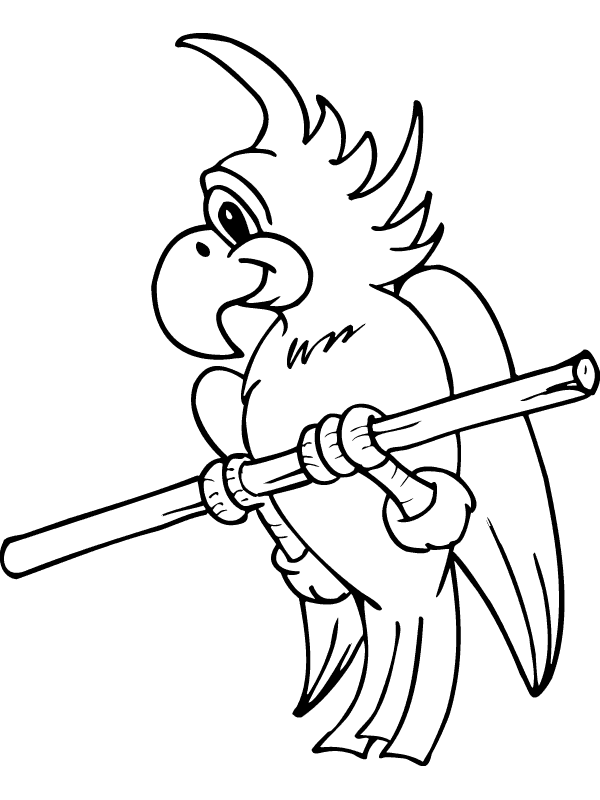 